ФОРМУЛЯР ПРИСОЕДИНЕНИЯ К СОГЛАШЕНИЮ МЭРОВЯ,  уполномочен  подписать Соглашение Мэров по Климату и Энергии, полностью осознавая обязательства, изложенные в официальном Документе Соглашения и подытоженные ниже. 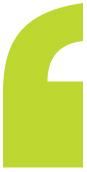 Соответственно,  обязуется: Сократить выбросы CO2 (и, возможно, других парниковых газов) на своей территории, по крайней мере, на 30% до 2030 года, а именно благодаря повышению энергоэффективности и росту использования возобновляемых источников энергии;Повысить устойчивость к изменению климата путем адаптации.С целью выполнения данных обязательств,  обязуется применять следующий пошаговый подход:Подготовить Базовый кадастр выбросов и провести Оценку рисков и уязвимости к изменению климата;Подать План действий по устойчивому энергетическому развитию и климату (ПДУЭРК) в течение двух лет после вышеуказанной даты принятия решения городским советом, и внедрять идеи по смягчению последствий изменения климата и адаптации в соответствующие политически документы, стратегии и планы;Подать Отчет о реализации по крайней мере каждые два года после представления Плана действий по устойчивому энергетическому развитию и климату с целью оценки, мониторинга и проверки.Обмениваться нашим видением, результатами, опытом и ноу-хау с другими местными и региональными органами власти в рамках ЕС и вне его рамок, путем непосредственного сотрудничества и равноправного взаимодействия.Я признаю, что участие  в данной инициативе будет приостановлено на основании заблаговременного письменного уведомления со стороны Офиса Соглашения Мэров – Восток в случае, если указанные выше документы (то есть, План действий по устойчивому энергетическому развитию и климату и Отчеты о реализации) не будут представлены в течение установленных временных рамок.